Программа ТУРА "ДЕТИ СОЛНЦА"www.deti-ras.ru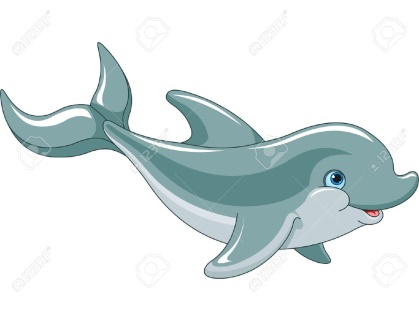 Устройте по-настоящему уникальный отдых для себя и своего ребенка в п. ЛазаревскоеВыездной тур  для двоих рассчитан на 14 дней (04.10.2016-18.10.2016)Включает:1. Проживание  в гостинице Дельфин (www.otel-delfin.ru)2. 3 разовое питание3. Курс групповой дельфинотерапии 10 сеансов (www.delphinoterapiya.ru)4. Курс иппотерапии 10 сеансов  (www.delphinoterapiya.ru/dr-usl/ipo)5. Консультация психолога6. Совместный досуг (прогулки в горы, на водопады)7. Посещение пингвинариума, океанариума, дельфинария

Стоимость за пакетное предложение:
При стандартном размещении 64 720 рублей 
Полулюкс 69 620 рублей 
Люкс 74 520 рублей 
Апартаменты с кухней 75 500 рублей 
Двухкомнатные апартаменты Люкс с кухней 104 900 рублей 

+7-903-294-07-40 watsup viber  
+7-999-636-57-75 моб тел Ольга
Заявки на выездной тур оставлять ovknyazeva@gmail.com